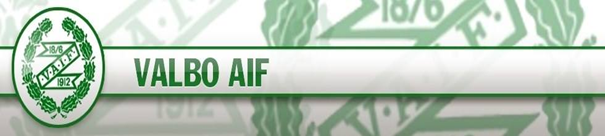 JämställdhetspolicyBakgrundValbo AIF innebandy fyller en viktig roll i Valbo och skall vara en förening för alla. Här ska alla medlemmar behandlas lika oavsett kön. Ett viktigt led i denna strävan är vår jämställdhetspolicy.SyfteSyftet med vår jämställdhetspolicy är att verka för en jämställd innebandymiljö på lika villkor. Där kvinnor och män ska ha samma rättigheter, skyldigheter och möjligheter och att man ska dela på inflytande och ansvar. Policyn omfattar alla som är en del av föreningen.MålValbo AIF innebandy ska vara en förening som attraherar både kvinnor och män att delta i vår verksamhet, samt att alla har samma rättigheter, skyldigheter och möjligheter.Vi ska sträva efter att:• Rekrytera fler kvinnliga ledare då vi idag har övervägande manliga ledare.• Rekrytera lika många män som kvinnor till förtroendeposter.• Både kvinnors och mäns kunskaper, erfarenheter och värderingar tas tillvara och får påverka klubbens   utveckling.Kunskap och kompetensValbo AIF innebandy fokuserar på att utbilda sina ledare och ungdomar. Både kvinnor och män inom föreningen ska få samma möjligheter till kompetenshöjning. Föreningen ska uppmuntra viljan att utbilda sig.RekryteringVid kommande rekryteringar av styrelseledamöter och övriga förtroendevalda ska jämställdhetsperspektivet beaktas i rekryteringsprocessen. Även vid rekrytering av nya ledare ska jämställdperspektivet beaktas.